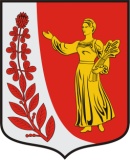 СОВЕТ ДЕПУТАТОВМУНИЦИПАЛЬНОГО ОБРАЗОВАНИЯ«ПУДОМЯГСКОЕ СЕЛЬСКОЕ ПОСЕЛЕНИЕ»ГАТЧИНСКОГО МУНИЦИПАЛЬНОГО РАЙОНАЛЕНИНГРАДСКОЙ ОБЛАСТИОт 25.02. 2021 года                                                                                                    № 85Рассмотрев отчет председателя контрольно-счетной палаты Гатчинского муниципального района И.Е. Вихровского  об исполнении полномочий по осуществлению внешнего финансового контроля в 2020 году, переданных решением Совета депутатов Пудомягского сельского поселения от 19.12.2019 №28,  руководствуясь Бюджетным кодексом Российской Федерации, ст.19 Федерального закона от 07.02.11 №6-ФЗ «Об общих принципах организации и деятельности контрольно-счетных органов субъектов Российской Федерации и муниципальных образований», Положением о контрольно-счетной палате Гатчинского муниципального района, Уставом Пудомягского сельского поселения, Совет депутатов Пудомягского сельского поселенияР Е Ш И Л:1. Принять к сведению отчет  контрольно-счетной палаты Гатчинского муниципального района об исполнении полномочий по осуществлению внешнего финансового контроля в 2020 году (прилагается).2. Решение вступает в силу с момента принятия и подлежит  размещению на официальном сайте Пудомягского сельского поселения.Глава Пудомягского сельского поселения                                                                          Л.И.Буянова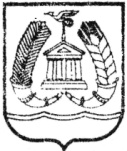  Контрольно-счетная палатаГатчинского муниципального районаОТЧЕТВ соответствии с положениями статьи 157 Бюджетного кодекса Российской Федерации и статьи 9 Федерального Закона от 07.02.2011 № 6-ФЗ «Об общих принципах организации и деятельности контрольно–счетных органов субъектов Российской Федерации и муниципальных образований»,  Контрольно-счетная палата Гатчинского муниципального района при выполнении своих полномочий осуществляет контроль по исполнению местных бюджетов; проводит финансово-экономические экспертизы проектов решений местных бюджетов, проектов муниципальных правовых актов в части, касающейся расходных обязательств муниципального образования, муниципальных программ, а также иные полномочия  в сфере внешнего  муниципального финансового контроля.	В 2020 году на основании Соглашения о передаче контрольно-счетному органу муниципального района полномочий контрольно-счетного органа поселения по осуществлению внешнего муниципального финансового контроля от 30.12.2011 (дополнительное Соглашение от 09.01.2020), заключенного между советом депутатов муниципального образования «Пудомягское сельское поселение» Гатчинского муниципального района Ленинградской области, советом депутатов Гатчинского муниципального района и контрольно-счетной палатой Гатчинского муниципального района, проведены следующие мероприятия:	1. Проведена внешняя проверка годового отчета об исполнении бюджета муниципального образования «Пудомягское сельское поселение» за 2019 год, подготовлено и направлено заключение с аналитической запиской к заключению от 23.03.2020 исх. № 01-14-12/72.          2. Проведена внешняя проверка бюджетной отчетности за 2019 год Администрации  поселения - главного администратора бюджетных средств муниципального образования «Пудомягское сельское поселение», по результатам проверки составлена Справка от 23.03.2020 № 01-15/71.	3. Осуществлена экспертиза проекта решения совета депутатов муниципального образования «Пудомягское сельское поселение» Гатчинского муниципального района Ленинградской области «О бюджете муниципального образования «Пудомягское сельское поселение» Гатчинского муниципального района Ленинградской области на 2021 г год и плановый период 2022 и 2023 годов»; проверено и проанализировано соответствие проекта решения о бюджете на очередной финансовый год, а также представленных одновременно с ним документов и материалов, составляющих основу формирования бюджета муниципального образования, положениям Бюджетного кодекса Российской Федерации, включая соблюдение принципов бюджетной системы Российской Федерации. Подготовлено и направлено13.11.2020 экспертное заключение с аналитической запиской к заключению исх.01-14-12/258.	4. Проведена проверка по обращению депутата муниципального образования «Пудомягское сельское поселение» Горина А.С. в Гатчинскую городскую прокуратуру. Проведенной проверкой фактов использования Семенниковым И.С. (тренера футбольной команды «Корона» в МКУК «Пудомягский культурно-досуговый центр») муниципального имущества в коммерческих целях и взимания родительской платы с родителей (законных представителей) занимающихся в Учреждении детей не установлено.          5. На основании представленных отчетов об исполнении бюджета муниципального образования «Пудомягское сельское поселение» за первый квартал, полугодие и девять месяцев 2020 года осуществлялся контроль по исполнению местного бюджета. 	6. Проведено 10 финансово-экономических экспертиз проектов муниципальных правовых актов органов местного самоуправления муниципального образования «Пудомягкое сельское поселение».	7. Проводилось консультирование по бухгалтерским и финансовым вопросам.           8. На двух заседаниях Совета глав администраций городских и сельских поселений Гатчинского муниципального района рассмотрены некоторые актуальные вопросы финансово-хозяйственной деятельности администраций поселений, использования бюджетных средств, имущества, находящегося в муниципальной собственности.	Для осуществления переданных полномочий из бюджета муниципального образования «Пудомягское сельское поселение» за 2020 год (согласно дополнительному Соглашению от 09.01.2020) поступило 38,95 тыс. руб., которые использованы по назначению в полном объеме.Заключение Соглашений городскими и сельскими поселениями Гатчинского муниципального района о передаче полномочий контрольно-счетного органа муниципального образования контрольно-счетной палате Гатчинского муниципального района позволило в 2020 году оптимизировать расходы поселений на реализацию функции внешнего муниципального финансового контроля и направить сэкономленные средства на решение важнейших социально-экономических вопросов в городских и сельских поселениях Гатчинского муниципального района. Председатель        Контрольно-счетной палатыГатчинского муниципального района                                                            И. Е. ВихровскийОб отчете  контрольно-счетной палаты Гатчинского муниципального района об исполнении полномочий по осуществлению внешнего финансового контроля в 2020  году